

Pregled rezimea za Lokalne izbore 2017  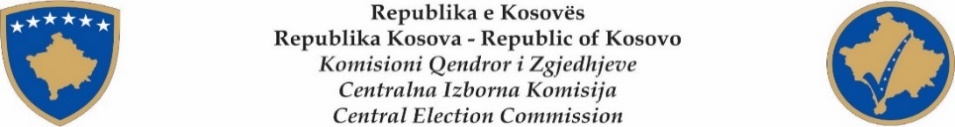 Opçte informacijeVrsta Izbora :Predsednik  Opštine i  Skupština OpštineDatum Izbora:22 Oktobar 2017Birači sa pravom glasa:1,901.428Na celoj teritoriji Kosova1,890,952  Van Kosova10,476Sisten glasanjaIzbori za Predsednika Opštine Birači biraju jednog kandidata Izbori za Predsednika opštine  -Prvi krugKandidat se bira za Predsednika Opštine ako osvoji više od 50%, plus jedan (1) glasova od ukupnog broja važećih glasova koji su glasali u toj opštini.Izbori za Predsednika Opštine – Drugi krugDrugi krug izbora se održava u nedelju četiri (4) sedmice nakon prvog kruga, ako je drugi krug 19. novembra 2017. Kandidat koji dobije prostu većinu je izabran za Predsednika Opštine.Izbori za Skupštine Opština (Otvrorena lista)Birač glasa za jednog (1)potvrđenog političkog subjekta i može da glasa za jednog (1) kandidata sa liste kandidata ovog političkog subjekta. Ako je na glasačkom listiću označeno više od jednog (1) kandidata, računaju se samo glasovi za politički subjekt.Nëse në fletëvotim janë shënuar më shumë se një (1) kandidat, vetëm vota për subjektin politik llogaritet.Izborni sistem za Skupštine OpštinaeProporcionalni Usluge BiračaIstražni mehanizam na raspolaganju onlinehttp://eomp.kqz-ks.org/VCChangeRequests/IndexGlasanje van Kosova/ pijavljivanje za registracijuhttp://www.kqz-ks.org/sq/votimi-jashte-vendit Period prijavljivanja /Registracije16 jul– 23 avgust 2017Prrimljeno11,813 Usvojeno10,476  Odbijeno1,337 Program Glasanja Putem PoštePeriod Glasanja22 septembar - 20 oktobar 2017Rok za povraćaj Glasačkih Listićatimeve20 oktobar  2017Program Glasanja Osoba sa Posebnim Porebama (GOPP) (SNV)Period registracije23 avgust – 7 oktobar 2017Broj birača registrovani za GOPP3169Kategorije biračaBirači zatvoreni u svojim kućama1,587Institucije  (Centri za pritvor / popravni centri / bolnice )1,566Posebne okolnosti16Broj ekipa za posebne potrebe118Birački Centri /Biračka mestahttp://www.kqz-ks.org/sq/qendrat-e-votimit-2017Centri /Biračka Mesta899 / 2,505Opštinske Izborne Komisije / Opštinske Izborne Kancelarije38Članovi OIK-amunicipalities262Članovi Biračkih Odbora (BO)19902Predsedavajući2505 / 114 Mobilnih ekipaČlanovi15277 /228 Mobilnih ekipaRezerva1778Obuka članova BO-aObuka BO-a za glasanje i prebrojavanje7 -20 oktobar 2017Osvežavajuća obuka za predsedavajuće  BO-a20 oktobar 2017 Materijali za glasanjeGlasački ListićiProizvedeno uCetis , SlovenijaSigurnosne karakteristike protiv prevareDaBroj proizvedenih Glasačkih Listića1,804,000 ( ‐ 4.82% manje od broja birača ) Period izrade Glasačkih Listića25 septembar - 9 oktobarr 2017Glasački listići pristižu na Kosovu 12 tetor 2017 Raspodela osetljivog  i neosetljivog materijala u Severnim Opštinama  18-21 oktobra 2017Neosetljivi materijal (iz glavnog skladišta u skladište OIK-a)18-19 oktobra 2017Osetljivi materijal  (iz glavnog skladišta u skladište OIK-a)21 oktobra 2017Politički Subjekti (PS) &  KandidatiPotvrđivanje Političkih Subjekatahttp://www.kqz-ks.org/sq/certifikimi-i-subjekteve-politike Ukupno potvrđenih PS-a91 Političke Partije35Građanske inicijative30Koalicije 1Nezavisni kandidati25Ukupno potvrđenih kandidata 7,091Kandidat za Skupštinu Opštine  6,887Kandidat za Predsednika Opštine 204    ( 196 Muškarci / 8 Žene)Žrebanje11 septembar  2017Period kampanje političkih subjekata politike21 septembar – 20 oktobar 2017Ograničenje finansijskih troškova kampanje Iznos sredstava koji politički subjekti mogu da koriste za izbornu kampanju za lokalne izbore iznosi 938.947,70 €;Rok za finansijsko  izjavljivanje kampanje za političke subjekte23 oktobar – 6 decembar 2017PosmatračiRok za podnošenje zahteva za akreditaciju u CIKZa individue: 21 Septembarr, Organizacije: 26  septembar Za dan Izbora:  2 Oktobar, Medije : 6 Oktobar 2017.Ukupno akreditovanih posmatrača33159Posmatrači Političkih PartijaLokalni NVO/ InstitucijeLokalni MedijiMeđunarodni MedijiMeđunarodni posmatračiAmbasadeUkupno2857536694752324816933159Objavljivanje učešća / Preliminarni rezultati: Preliminarni rezultati u realnom vremenuhttps://results.kqz-ks.org Izlaznost na izborima :U tri termina  11h, 15h i 19h Rezultati:22 Oktobra 2017